附件1：网约车驾驶员和车辆办理进度及双合规查询方式一、网约车驾驶员和车辆双合规查询方式登陆网址登陆佛山市交通运输局官网，点击首页佛山市出租汽车服务系统（如下图）或直接点击以下网址：http://218.13.12.75:10013/WYCGZWZ/WYCGZWZ/XingZhengXuKeList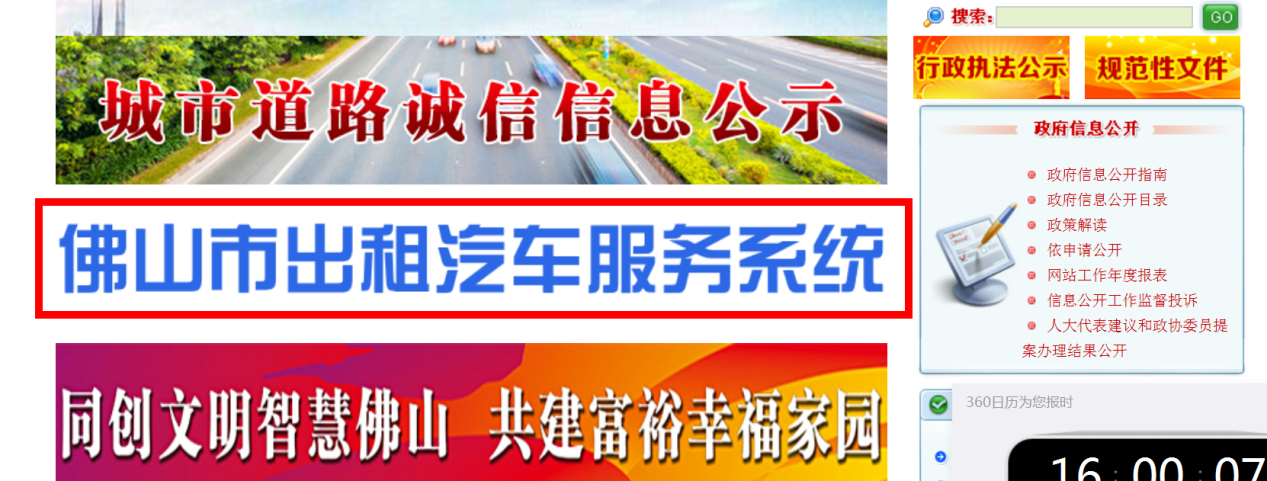 点击数据查询----网约车----平台、车辆、驾驶员查询----车辆输入车牌号即可查询；驾驶员输入姓名或身份证号即可查询，如下图：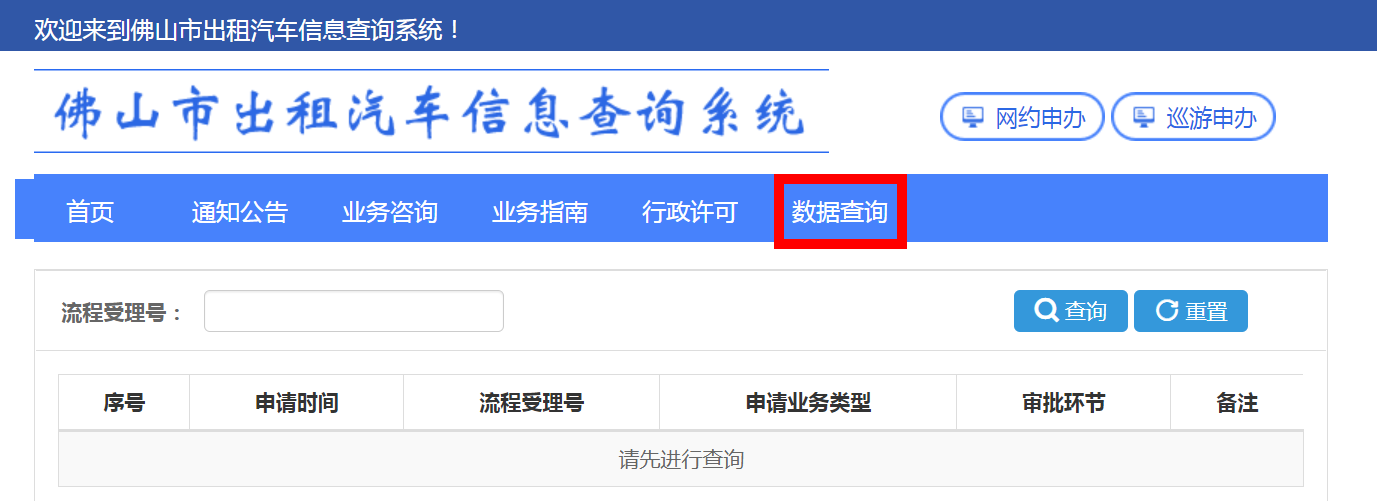 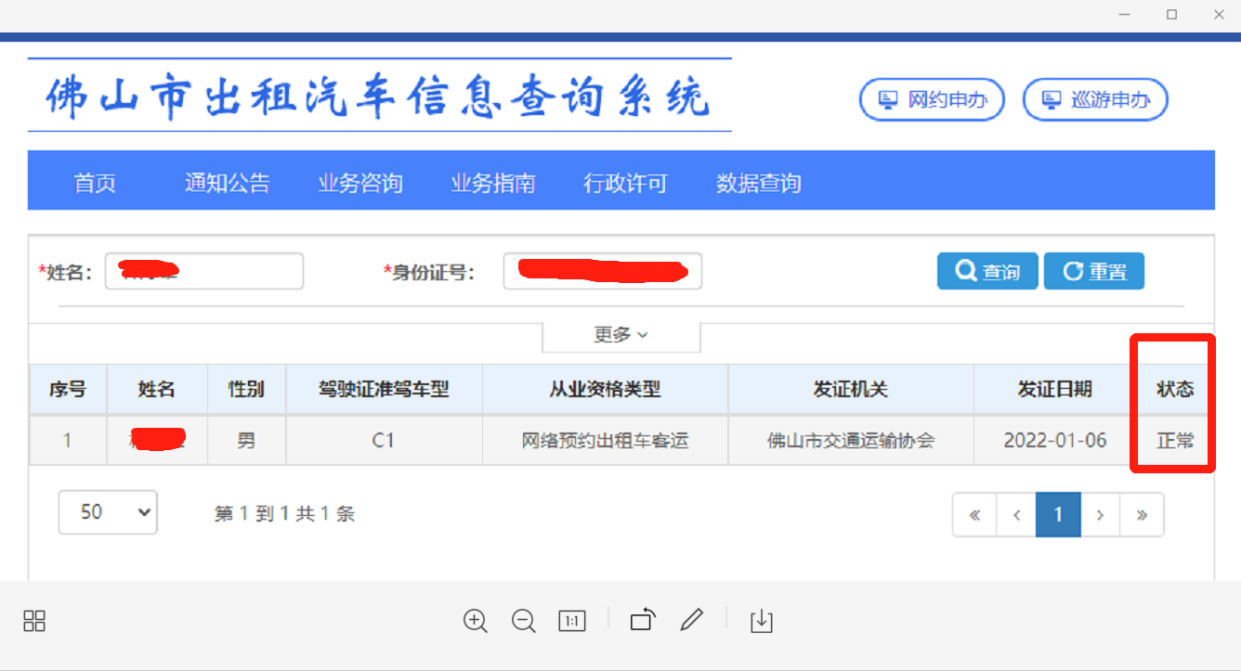 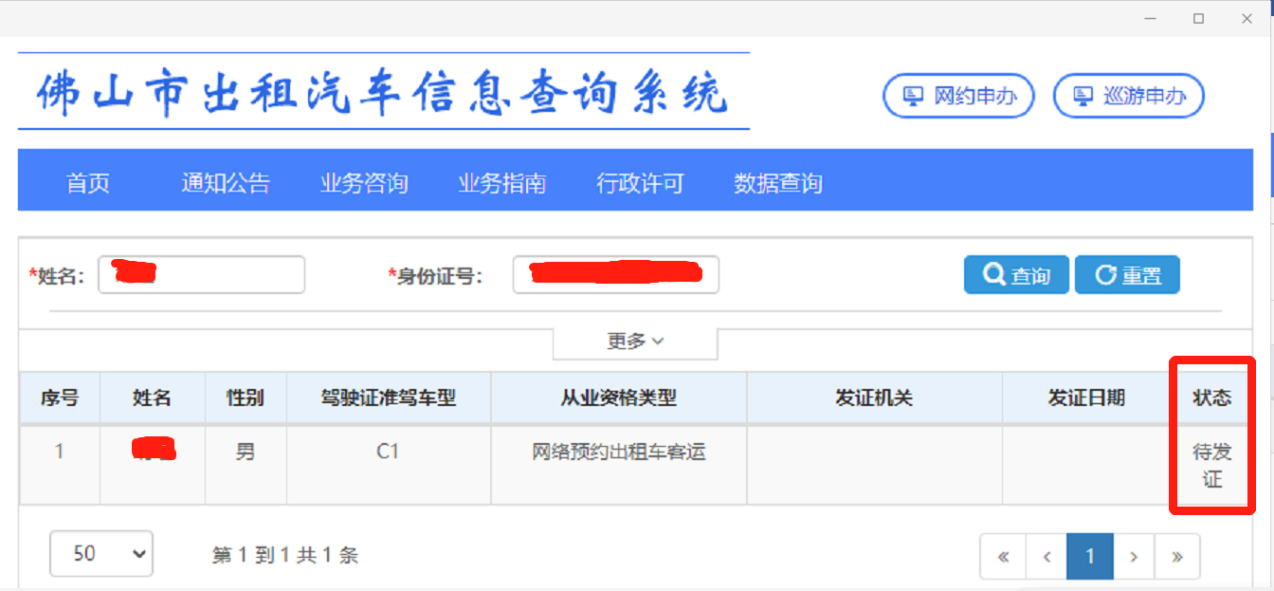 其中驾驶员查询结果状态显示“待发证”或“正常”的，即代表已获得网络预约出租汽车驾驶员证；网约车查询结果显示“正常”的，即代表已获得网络预约出租汽车运输证。二、查询网约车申请办理进度查询方式在以上图示界面点击行政许可，输入流程受理号，点击查询，即可看到申请进度。如下图：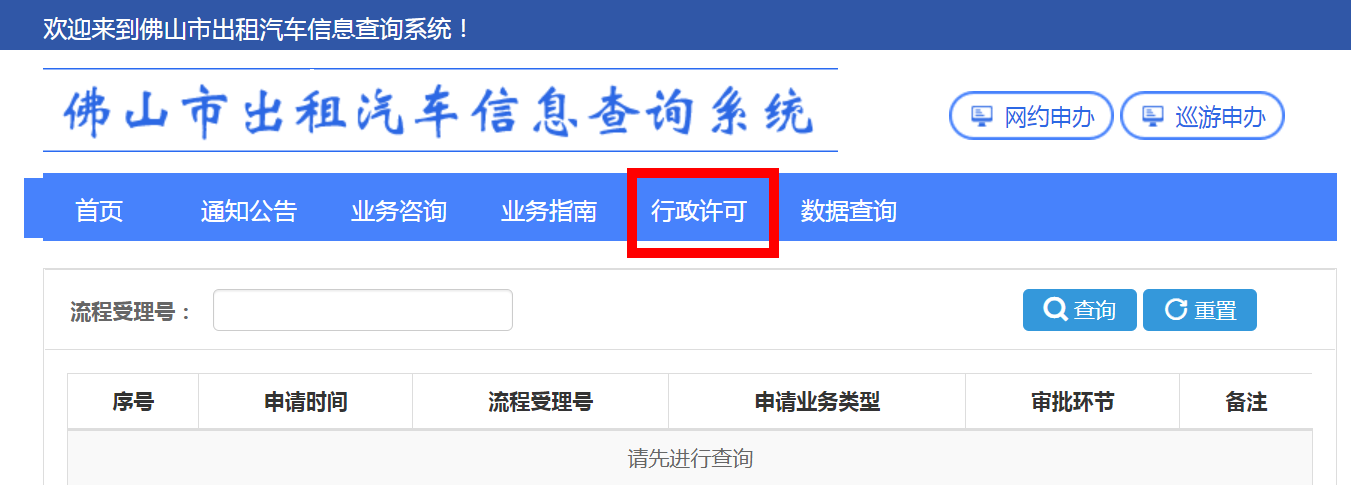 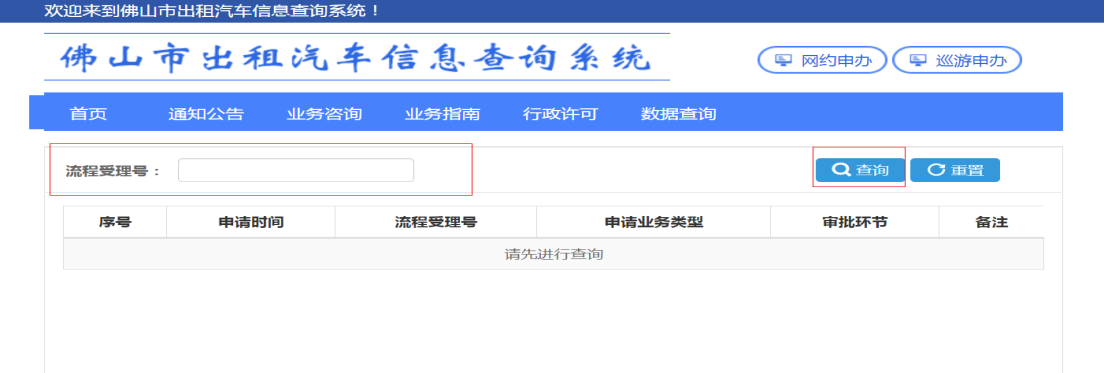 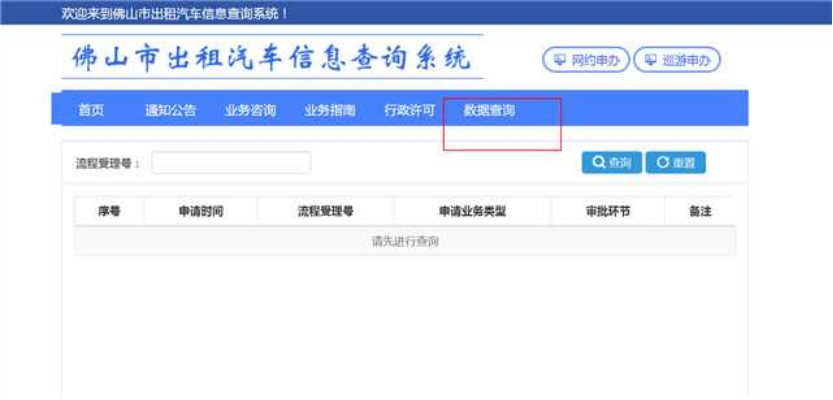 